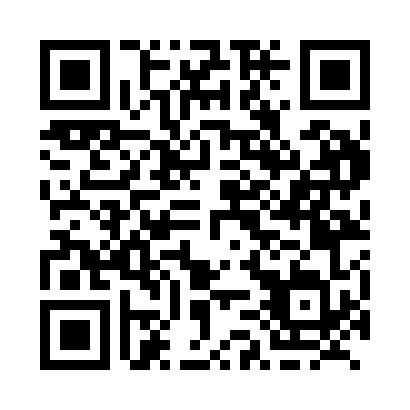 Prayer times for Gowganda, Ontario, CanadaWed 1 May 2024 - Fri 31 May 2024High Latitude Method: Angle Based RulePrayer Calculation Method: Islamic Society of North AmericaAsar Calculation Method: HanafiPrayer times provided by https://www.salahtimes.comDateDayFajrSunriseDhuhrAsrMaghribIsha1Wed4:236:051:206:238:3610:182Thu4:216:031:206:248:3710:203Fri4:186:021:206:258:3910:224Sat4:166:001:206:268:4010:255Sun4:145:591:206:278:4210:276Mon4:125:571:206:288:4310:297Tue4:105:561:206:288:4410:318Wed4:075:541:206:298:4610:339Thu4:055:531:206:308:4710:3510Fri4:035:511:196:318:4810:3711Sat4:015:501:196:328:5010:3912Sun3:595:491:196:328:5110:4113Mon3:575:471:196:338:5210:4314Tue3:555:461:196:348:5410:4515Wed3:535:451:196:358:5510:4716Thu3:515:441:196:358:5610:4917Fri3:495:421:206:368:5710:5218Sat3:475:411:206:378:5810:5419Sun3:455:401:206:379:0010:5620Mon3:435:391:206:389:0110:5821Tue3:415:381:206:399:0211:0022Wed3:395:371:206:409:0311:0223Thu3:375:361:206:409:0411:0424Fri3:365:351:206:419:0511:0525Sat3:345:341:206:429:0711:0726Sun3:325:331:206:429:0811:0927Mon3:315:321:206:439:0911:1128Tue3:295:321:206:449:1011:1329Wed3:275:311:216:449:1111:1530Thu3:265:301:216:459:1211:1631Fri3:255:301:216:459:1311:17